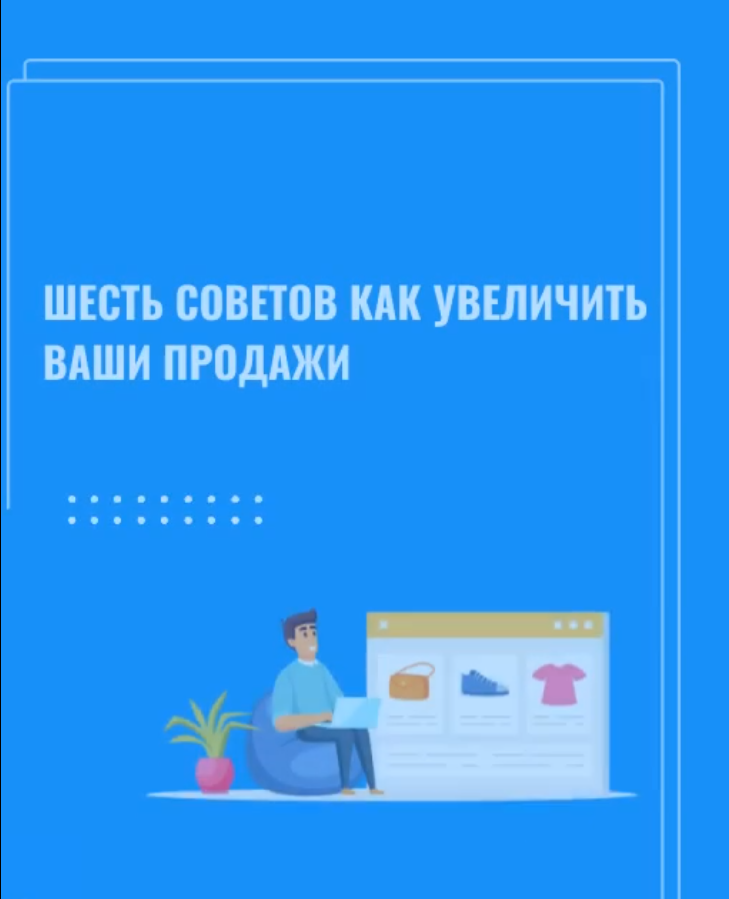 Почему размещение в онлайн-каталоге производителей Краснодарского края - это выгодно?

1. Привлечение новых клиентов. Размещение информации о вашем предприятии в каталоге поможет привлечь новых клиентов и партнеров, которые ищут подходящих поставщиков или исполнителей услуг.

2. Улучшение видимости в поисковых системах. Каталоги часто имеют высокий рейтинг в поисковых системах, что поможет увеличить видимость вашей компании в интернете.

3. Укрепление репутации. Размещение информации о предприятии в каталоге производителей Краснодарского края поможет повысить лояльность потенциальных клиентов.

4. Удобство для клиентов. Онлайн-каталог - удобный инструмент для поиска продукции и услуг в регионе. Также это отличная презентация предприятия и в случае, если вы не располагаете собственным сайтом.

5. Снижение затрат на маркетинг. Размещение информации о предприятии и всестороннее продвижение - бесплатно для производителей Краснодарского края. Поддержку предоставляет краевой Фонд развития промышленности. 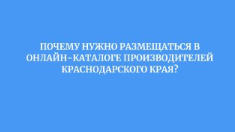 Ссылка для скачивания материала: https://disk.yandex.ru/d/WxsHjLlcT5Chog